Используемые технологии:   экспериментирование,  мнемотехники.Цели:      Познакомить детей со свойствами воды, обратить их внимание на то, что даже такой привычный объект, как вода, таит в себе много неизвестного, интересного.   Уточнить и закрепить знания детей о круговороте воды в природе, о значении воды.     Развивать познавательные способности детей в процессе совместной исследовательской деятельности, практических опытов с водой; любознательность, мышление, речь, зрительное и слуховое восприятие; формировать двигательные навыки.  Развивать наблюдательность, умение сравнивать, анализировать, обобщать, умение делать выводы.                                                                         Формировать эмоционально-ценностное отношение к окружающему миру.              Предварительная работа:          -    Серия игр - экспериментов по ознакомлению со свойствами воды;      -   Заучивание наизусть стихов, потешек, песенок о воде.                                                                                                      Материалы: Электрический чайник, холодное стекло, иллюстрации на тему вода, схема «Круговорот воды в природе», мнемотаблица «Путешествие капельки», рисунок капельки, аудиозапись.В:  Ребята вы слышите, кто-то стучится? (идет, открывает дверь и вносит в группу Капельку).
В:  Ребята, смотрите, кто к нам в гости пришел! Капелька. Давайте с ней поздороваемся.
(дети здороваются)
Звучит аудиозапись журчания ручейка.
В: Ребята, послушайте и определите, что это за звуки.
Дети. Это звуки воды.
В. Действительно, это журчит ручей. Сегодня мы с вами отправимся в путешествие в Царство Воды, но не одни, Капелька отправится с нами в это удивительное путешествие. Эта Капелька путешествует по всему свету, много интересного знает о воде.
В: Вы слыхали о воде?
     Говорят, она везде!
     В луже, в море, в океане,
    И в водопроводном кране.      Как сосулька замерзает,    В лес туманом заползает.    На плите у вас кипит.    Паром чайника шипит,    Без нее вам не умыться,    Не наесться, не напиться!    Смею вам я доложить:    Без воды нам не прожить!В: Так ли это? Как вы думаете? (Дети отвечают). А откуда взялась Капелька, где она может быть? Давайте рассмотрим картинки, на которых изображены места, где путешествовала наша Капелька. Назовите их.
Дети: озеро, море, река, болото, родники и т.д.
В: Значит, Капелька – это маленькая частичка чего?
Дети: воды.
В:  Кому же нужна вода? (Дети отвечают). А может ли человек прожить без воды? (Дети отвечают). Конечно же, вода необходима всему живому, без воды не было бы жизни на нашей Земле.
В: Чем отличается вода в морях и океанах от воды в озерах и реках?В морях и океанах вода соленая, она не пригодная для питья. В реках и озерах вода пресная, после очистки ее используют для питья.Откуда вода попадает в наши квартиры? (С водоочистительных станций.)В:  Наш город большой, чистой воды ему требуется много, поэтому из рек мы берем тоже много воды. Почему же тогда вода в реках не кончается? Как река пополняет свои запасы?Давайте проведем опыт: вскипятим воду в электрочайнике.Дети помогают налить воду в чайник, воспитатель включает чайник, все вместе наблюдают, находясь на безопасном расстоянии.В: Что выходит из носика чайника при закипании воды? Откуда пар появился в чайнике – мы же налили воду? (вода при нагревании превратилась в пар.)Воспитатель подносит к струе пара холодное стекло. Подержав некоторое время над паром выключает чайник.В:  Посмотрите, что произошло со стеклом. Откуда появились капельки воды на стекле? Перед опытом стекло было чистым и сухим. (Когда пар попал на холодное стекло, он опять превратился в воду.)Можно дать возможность детям повторить этот опыт, но под контролем воспитателя.В:  Вот так происходит  и в природе (рассматриваем схему «Круговорот воды в природе»). Солнце нагревает воду в морях и реках, как только что она нагрелась в нашем чайнике. Вода превращается в пар. В виде пара крошечные невидимые капельки поднимаются в воздух. Чем выше поднимается пар тем холоднее становиться воздух. Пар снова превращается в воду. Капельки все собираются вместе, образуют облако. Когда капелек воды набирается много, они становятся очень тяжелыми для облака и выпадают дождем на землю.  Весь этот процесс называется круговорот в природе. Далее детям предлагается рассмотреть мнемотаблицу «Путешествие капельки». По которой можно рассказать, как образуются снежинки. Игра «Капелька и тучка» «Раз, два, три ,четыре, пятьНачинаю колдовать,Больше нету здесь детей,Превратились в капельки поскорей!»В.: Пришла весна, засветило ярко солнышко, запели птички, вдруг набежала тучка и пошел дождик. Полетели капельки на землю, попрыгали, поиграли. Собрались они вместе и потекли весёлыми ручейками (взявшись за руки парами образуют ручейки ). Встретились ручейки и стали большой речкой ( соединились одной цепочкой). Плывут капельки большой рекой, путешествуют. Текла - текла речка и попала в большой пребольшой океан ( дети перестраиваются в хоровод и двигаются по кругу). Плавали- плавали в океане, а потом вспомнили, что мама тучка наказывала домой вернуться. А тут как раз солнышко выглянуло. Стали капельки лёгкими (присевшие капельки поднимаются, затем вытягивают руки вверх). Испарились они под лучами солнца, вернулись к маме тучке.В: Нашей Капельке тоже пора возвращаться к своей маме – тучки, ей очень понравилось у нас в гостях. Капелька обещает еще к нам прийти.    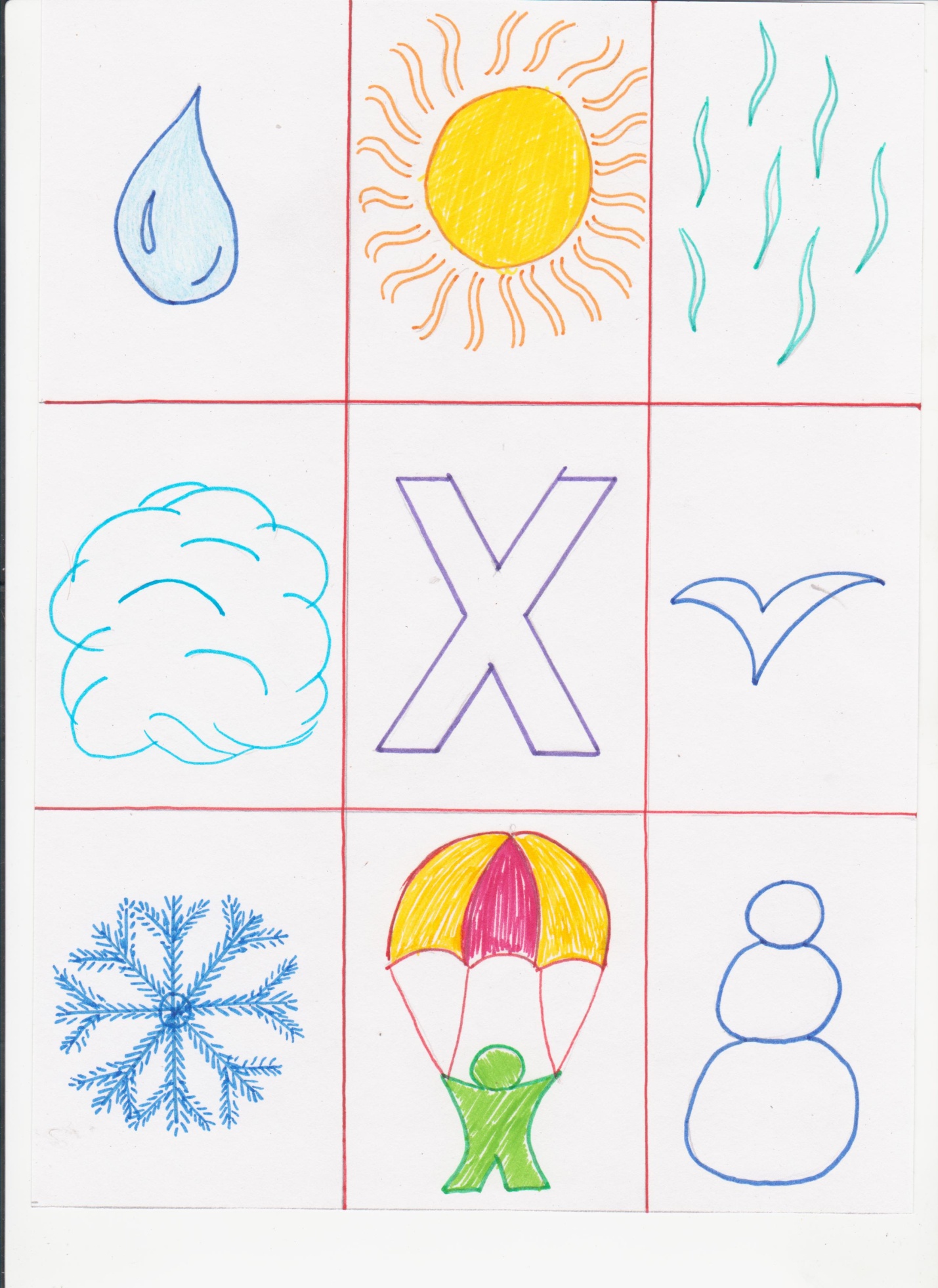 